โครงการบริการด้วยใจ ถูกใจประชาชน  ประจำปีงบประมาณ พ.ศ. 2564องค์การบริหารส่วนตำบลบ้องตี้   ตำบลบ้องตี้  อำเภอไทรโยค  จังหวัดกาญจนบุรี----------------------------------------------------------------------------------------------------------------1. ชื่อโครงการ : โครงการบริการด้วยใจ ถูกใจประชาชน ประจำปีงบประมาณ พ.ศ. 25642. หลักการและเหตุผล/ความเป็นมา		องค์การบริหารส่วนตำบลบ้องตี้  เป็นหน่วยงานรัฐหน่วยงานหนึ่งภายใต้โครงสร้างการจัดระเบียบบริหารราชการตามหลักการกระจายอำนาจการปกครอง ซึ่งเป็นหน่วยงานหลักในการจัดทำบริการสาธารณะและกิจกรรมสาธารณะประโยชน์เพื่อประโยชน์ของประชาชนในท้องถิ่น ถือเป็นกลไกสำคัญในการพัฒนาท้องถิ่น ซึ่งนำไปสู่การพัฒนาทั่วทั้งประเทศ ทั้งนี้ องค์การบริหารส่วนตำบลบ้องตี้ได้ตระหนักและเห็นถึงความสำคคัญในการใส่ใจการบริการประชาชนผู้มาติดต่อราชการ จึงได้จัดทำโครงการบริการด้วยใจ ถูกใจประชาชน ประจำปีงบประมาณ พ.ศ. 2564      เพื่อเป็นประโยชน์ในการกระตุ้นจิตสำนึกของผู้บริหาร สมาชิกสภาองค์การบริหารส่วนตำบล พนักงานส่วนตำบล ลูกจ้างประจำ และ พนักงานจ้าง  ผู้ปฏิบัติหน้าที่ในการให้บริการประชาชนผู้มาติดต่อให้เกิดความตระหนักการบริการ  ที่ดี มีสัมพันธ์อันดีต่อประชาชน รวมทั้ง เพื่อเป็นการสร้างภูมิคุ้มกันและค่านิยมที่ถูกต้องซึ่งจะเป็นรากฐานที่สำคคัญที่ทำคให้ผู้ปฏิบัติราชการ และ องค์การบริหารส่วนตำบล ดำเนินงานเป็นไปด้วยความมีประสิทธิภาพ3. วัตถุประสงค์ 		3.1 เพื่อให้บุคลากรผู้ให้บริการ มีจิตสำนึกที่ดีต่อหน้าที่และความรับผิดชอบตามบทบาทของตนเองเพื่อพร้อมให้บริการอย่างเต็มใจและมีความสุข3.๒. เพื่อบุคลากรผู้ให้บริการมีทัศนคติที่ดีต่อการให้บริการเข้าใจธรรมชาติและความต้องการของผู้รับบริการ ทำให้เกิดความพึงพอใจอย่างยั่งยืน๓.3  เพื่อให้ประชาชนผู้มารับบริการ ได้รับบริการที่ดี และเกิดทัศนคติที่ดีต่อการดำเนินงานขององค์การบริหารส่วนตำบลบ้องตี้4. เป้าหมาย/ผลผลิต 		ผู้บริหาร สมาชิกสภาองค์การบริหารส่วนตำบล พนักงานส่วนตำบล ลูกจ้างประจำ และ พนักงานจ้าง และ ประชาชนผู้มาใช้บริการ5. พื้นที่ดำคเนินการ 		สำนักงาน องค์การบริหารส่วนตำบลบ้องตี้  อำเภอไทรโยค  จังหวัดกาญจนบุรี6. วิธีดำคเนินการ 		6.1 ประชุมหารือแนวทางการดำเนินงาน		6.2 มอบหมายเจ้าหน้าที่ผู้รับผิดชอบ และปฏิบัติงานตามโครงการ		6.3 จัดให้แบบประเมินความพึงพอใจ ณ จุดบริการ โดยจัดทำเป็นแบบสอบถาม  หรือ การให้ผู้รับบริการหย่อนรูปความพึงพอใจที่บ่งบอกถึงความพึงพอใจมรพะดับต่างๆ ที่ได้รับการจากบริการจาก อบต.	           6.4 ประมวลผลสัมฤทธิ์จากแบบประเมินความพึงพอใจ ณ จุดบริการ เสนอผู้บังคับบัญชาตามลำดับและรายงานผลให้ผู้บริหารทราบ/7. ระยะเวลา...-2-7. ระยะเวลาในดำคเนินการ 		ปีงบประมาณ พ.ศ. 2564  ( 1 ตุลาคม พ.ศ. 2563 – 30 กันยายน พ.ศ. 2564)8. งบประมาณดำคเนินการ 	          ไม่ใช้งบประมาณในการดำเนินการ9. ผู้รับผิดชอบโครงการ 		องค์การบริหารส่วนตำบลบ้องตี้  อำเภอไทรโยค  จังหวัดกาญจนบุรี10. ตัวชี้วัด/ผลลัพธ์ 		10.1 บุคลากรผู้ให้บริการ มีจิตสำนึกที่ดีต่อหน้าที่และความรับผิดชอบตามบทบาทของตนเองเพื่อพร้อมให้บริการอย่างเต็มใจและมีความสุข10.๒ บุคลากรผู้ให้บริการมีทัศนคติที่ดีต่อการให้บริการเข้าใจธรรมชาติและความต้องการของผู้รับบริการ ทำให้เกิดความพึงพอใจอย่างยั่งยืน10.3  ประชาชนผู้มารับบริการ ได้รับบริการที่ดี และเกิดทัศนคติที่ดีต่อการดำเนินงานขององค์การบริหารส่วนตำบลบ้องตี้ลงชื่อ …………………………….…..…………ผู้จัดทำโครงการ(นายปิยณัฐ  วงษ์วิสิทธิ์)                                            ตำแหน่ง  นักวิเคราะห์นโยบายและแผนปฏิบัติการ      			ลงชื่อ………………..……….……………………ผู้ตรวจสอบโครงการ(นายสมบัติ  รักษา)ตำแหน่ง   หัวหน้าสำนักงานปลัดลงชื่อ……………………………...…………….ผู้เห็นชอบโครงการ      (นายวิกรม  แก้วเพชร )ตำแหน่ง  ปลัดองค์การบริหารส่วนตำบลบ้องตี้ลงชื่อ…………………………………………….ผู้อนุมัติโครงการ                                                					    (นายนิทัศน์  ลูกอินทร์)				ตำแหน่ง  นายกองค์การบริหารส่วนตำบลบ้องตี้โครงการบริการด้วยใจ ถูกใจประชาชน  ประจำปีงบประมาณ พ.ศ. 2564องค์การบริหารส่วนตำบลบ้องตี้   ตำบลบ้องตี้  อำเภอไทรโยค  จังหวัดกาญจนบุรี----------------------------------------------------------------------------------------------------------------การประเมินผลโครงการฯ โดยการให้ประชาชนให้คะแนนความพึงพอใจ โดยการหย่อนการ์ดความพึงพอใจในระดับต่างๆ ดังนี้เกณฑ์การประมวลผลสรุปผลความพึงพอใจระดับคะแนนรวมเฉลี่ย ดังนี้โครงการบริการด้วยใจ ถูกใจประชาชน  ประจำปีงบประมาณ พ.ศ. 2564องค์การบริหารส่วนตำบลบ้องตี้   ตำบลบ้องตี้  อำเภอไทรโยค  จังหวัดกาญจนบุรี----------------------------------------------------------------------------------------------------------------ภาพกิจกรรมประชาชนผู้มารับบริการ ประเมินความพึงพอใจ ณ จุดบริการ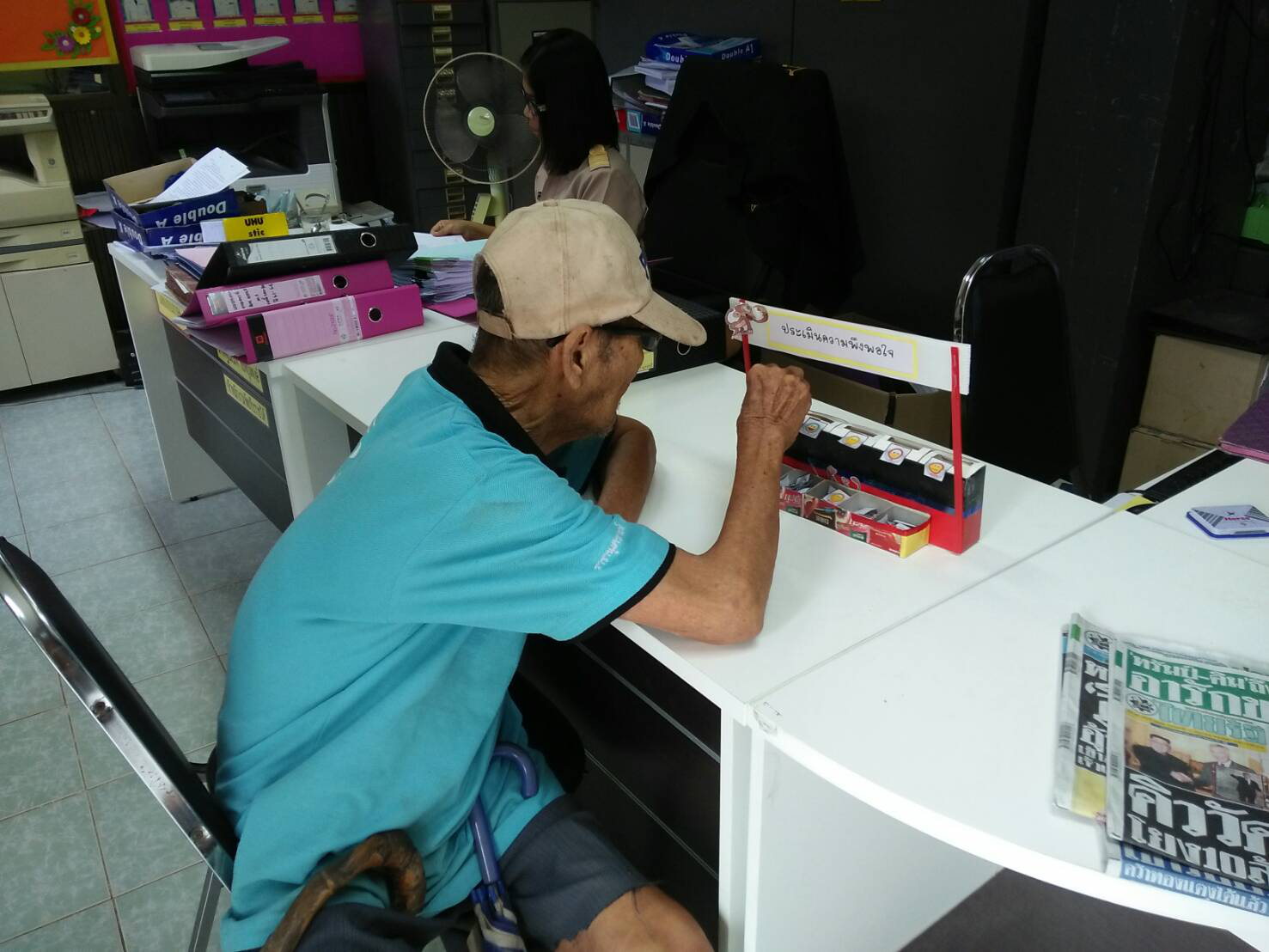 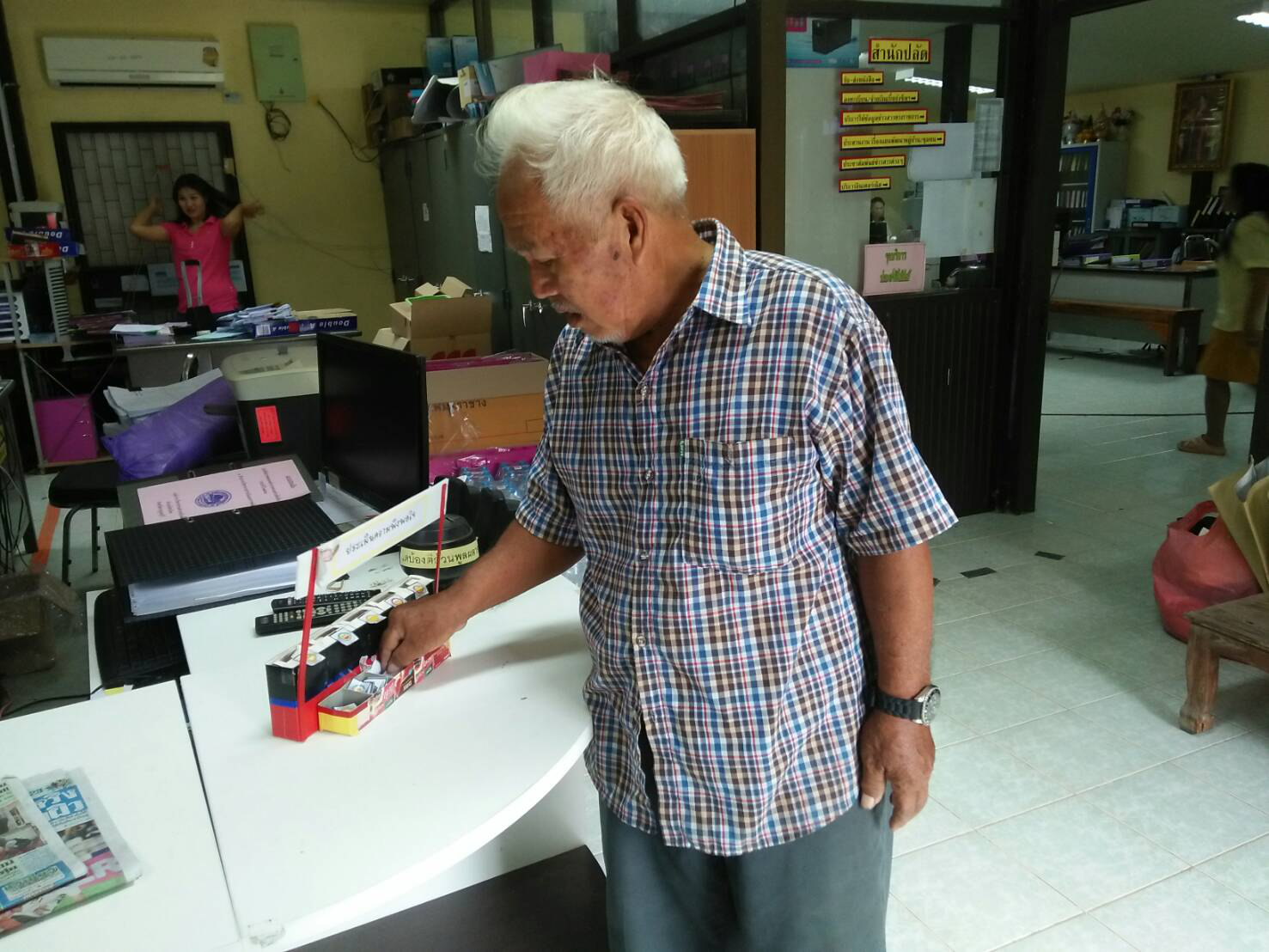 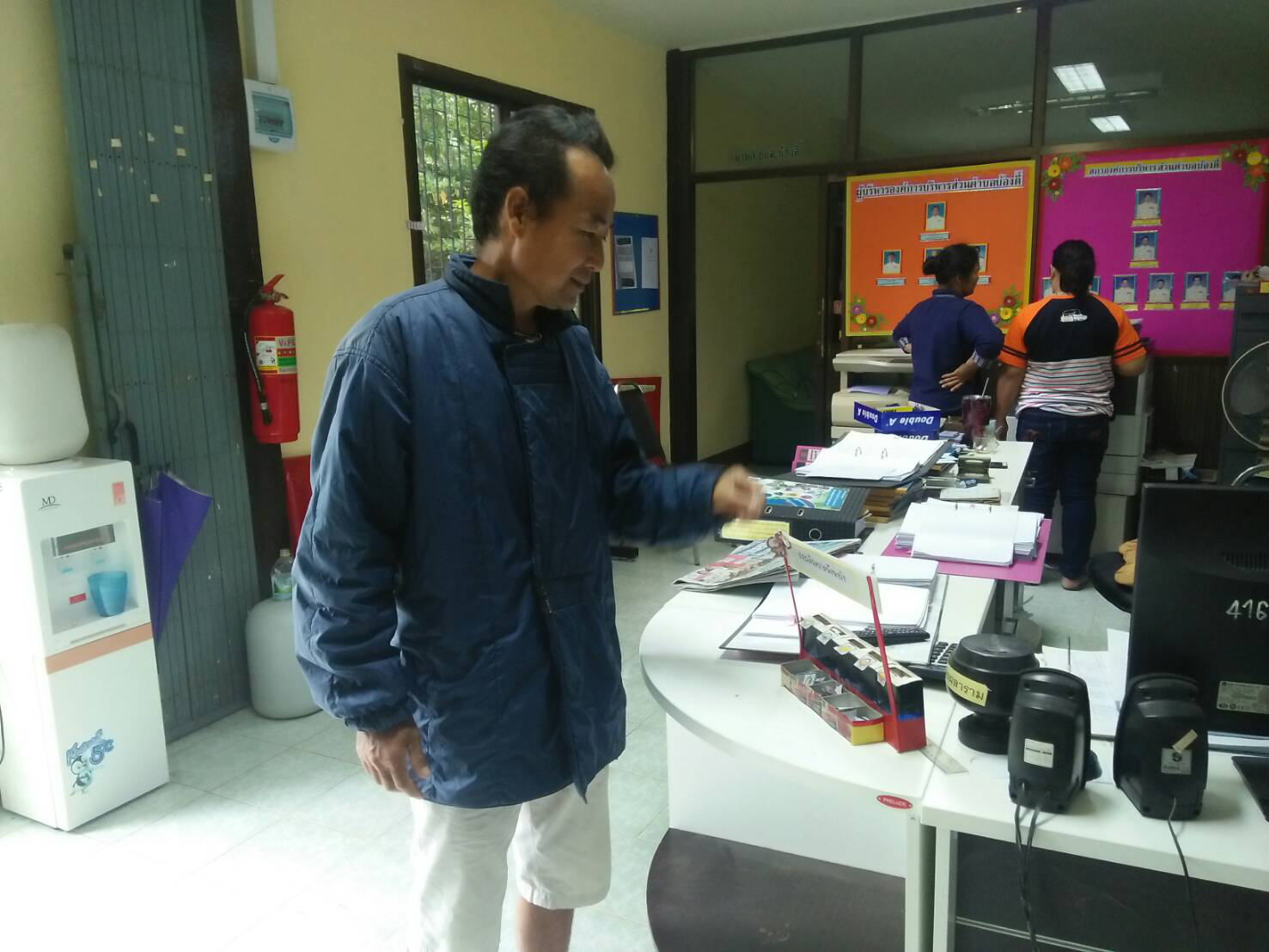 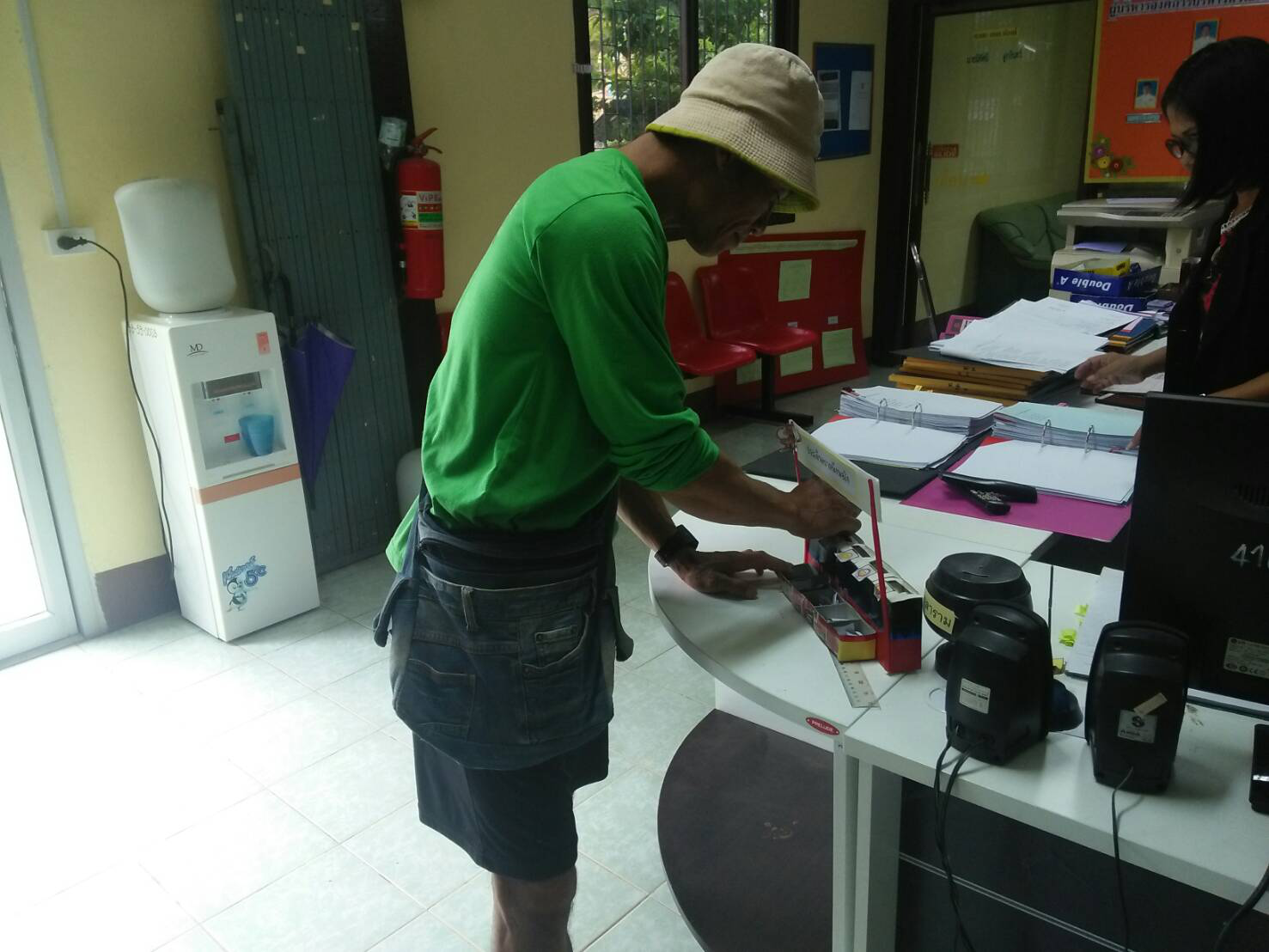 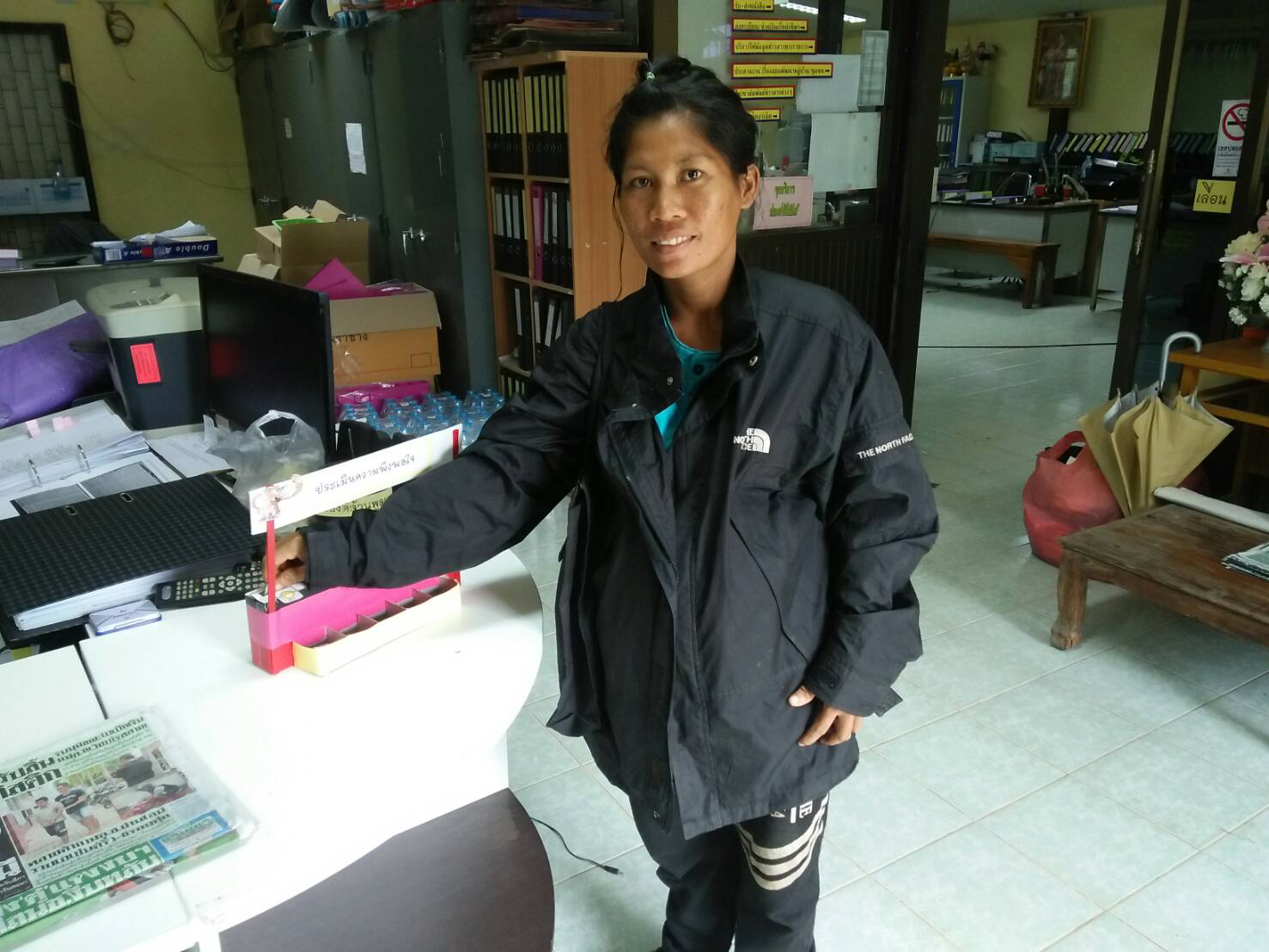 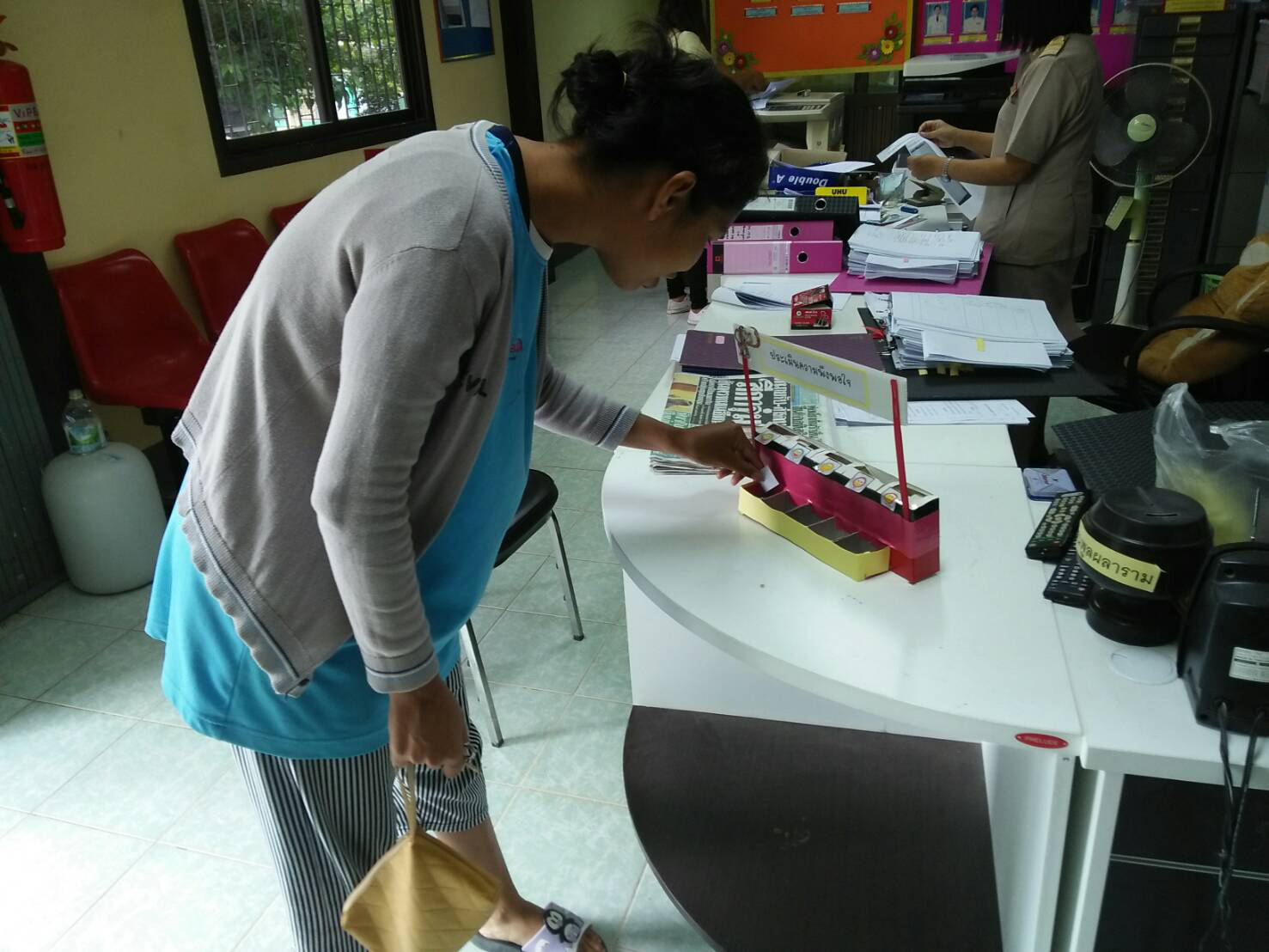 โครงการบริการด้วยใจ ถูกใจประชาชน  ประจำปีงบประมาณ พ.ศ. 2562องค์การบริหารส่วนตำบลบ้องตี้   ตำบลบ้องตี้  อำเภอไทรโยค  จังหวัดกาญจนบุรี----------------------------------------------------------------------------------------------------------------ภาพกิจกรรมประชาชนผู้มารับบริการ ประเมินความพึงพอใจ ณ จุดบริการ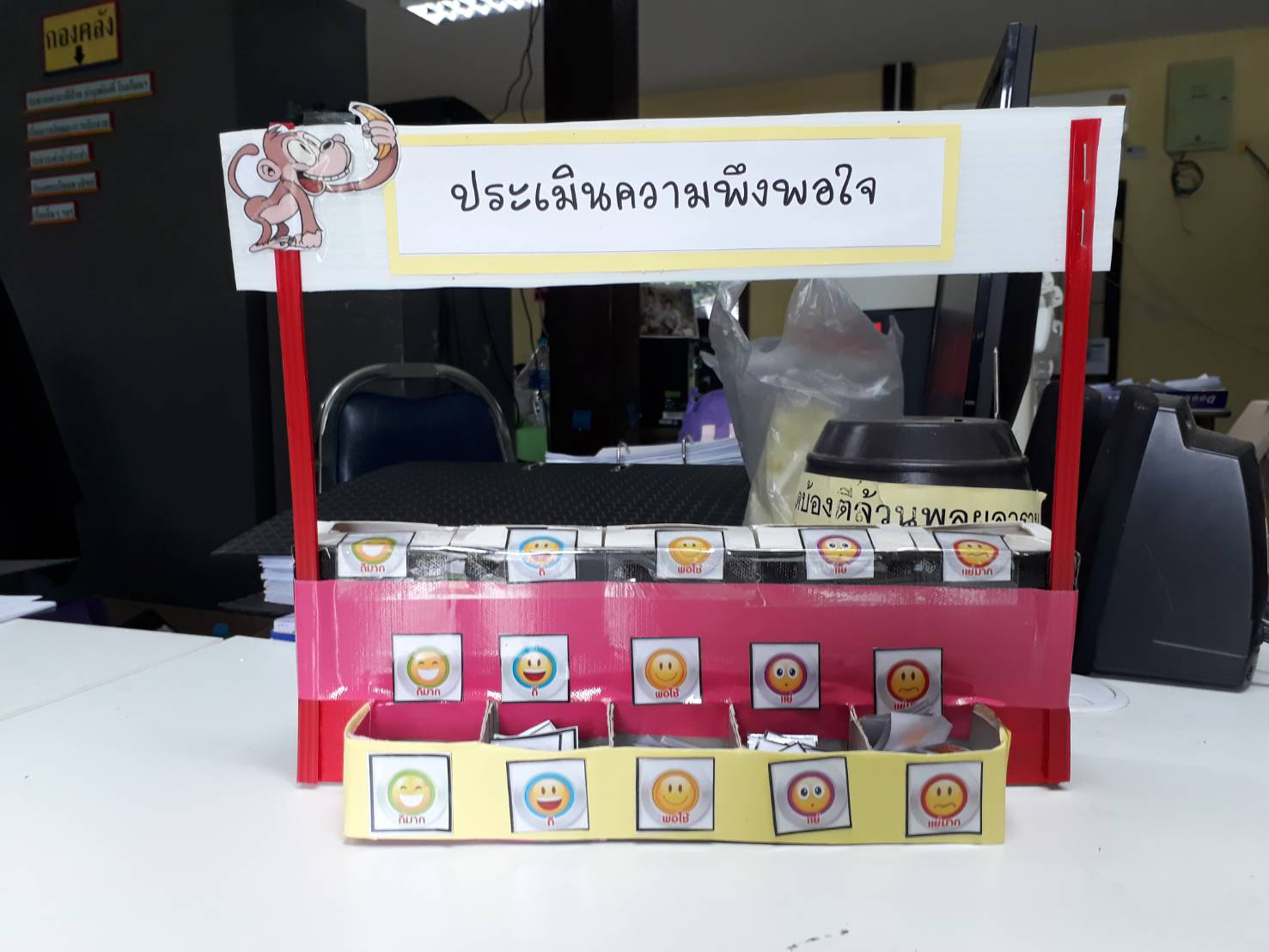 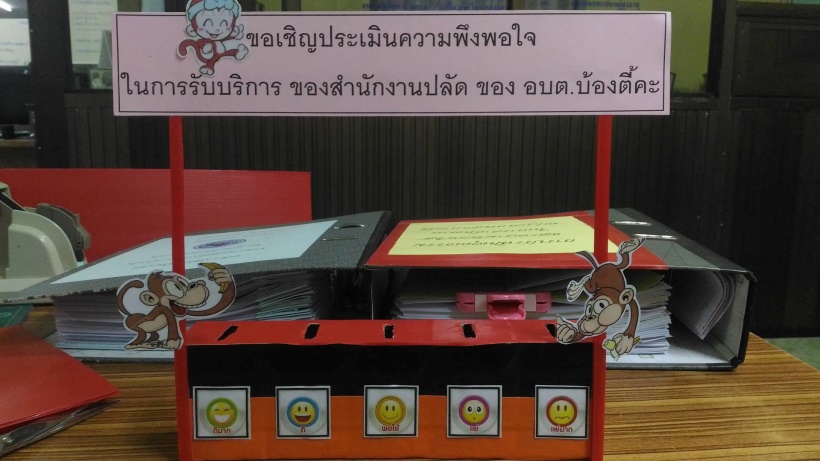 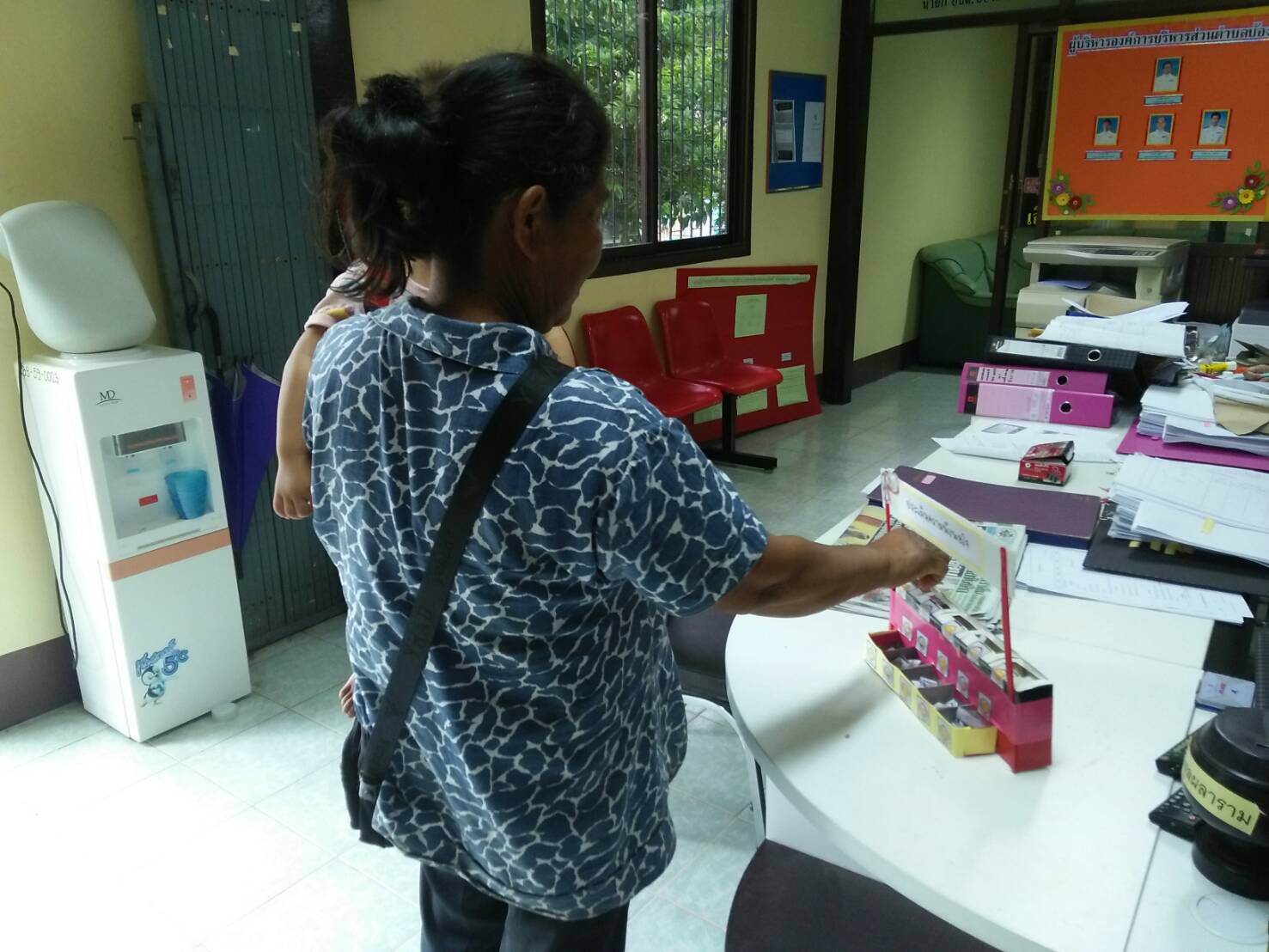 การ์ดความพึงพอใจระดับคะแนนที่ได้ดีมาก4ดี3พอใช้2ปรับปรุง (แย่)1ไม่พึงพอใจ (แย่มาก)0ลำดับระดับความพึงพอใจร้อยละของคะแนนรวมที่ได้1พึงพอใจมากที่สุด	ร้อยละ 80.01 ขึ้นไป2พอใจมาก   ร้อยละ 70.01 – ร้อยละ 80.003พึงพอใจปานกลางร้อยละ 60.01 – ร้อยละ 70.004พึงพอใจน้อยมาก	ร้อยละ 50.01 – ร้อยละ 60.005ไม่พึงพอใจเลย	ต่ำกว่าร้อยละ 50